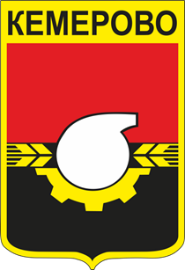 Администрация города КемеровоУправление экономического развитияИтогисоциально-экономического развитиягорода Кемеровоза 2018 год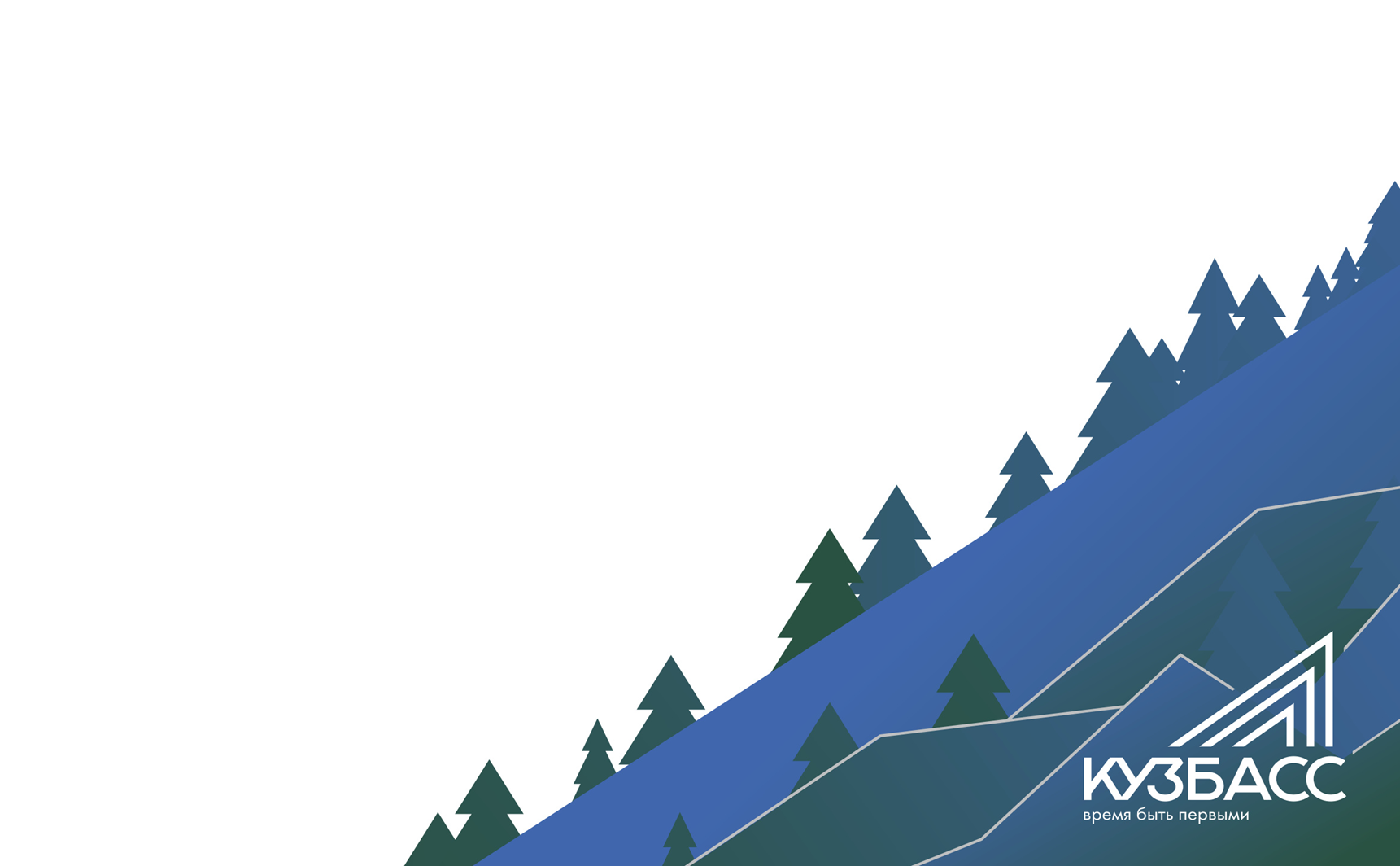 СодержаниеПРЕДВАРИТЕЛЬНЫЕ ИТОГИ СОЦИАЛЬНО-ЭКОНОМИЧЕСКОГО РАЗВИТИЯ ГОРОДА КЕМЕРОВО	3ДЕМОГРАФИЧЕСКАЯ СИТУАЦИЯ	5ТРУДОВЫЕ РЕСУРСЫ И ЗАНЯТОСТЬ НАСЕЛЕНИЯ	6УРОВЕНЬ ЖИЗНИ НАСЕЛЕНИЯ	8ОБОРОТ ОРГАНИЗАЦИЙ	9ПРОМЫШЛЕННОЕ ПРОИЗВОДСТВО	9ПОТРЕБИТЕЛЬСКИЙ РЫНОК	12МАЛОЕ ПРЕДПРИНИМАТЕЛЬСТВО	14ФИНАНСОВОЕ СОСТОЯНИЕ ОРГАНИЗАЦИЙ	16ИНВЕСТИЦИИ	17СТРОИТЕЛЬСТВО	17Жилищное строительство и обеспечение жильем	22УПРАВЛЕНИЕ МУНИЦИПАЛЬНЫМ ИМУЩЕСТВОМ	25БЮДЖЕТ ГОРОДА	26СОЦИАЛЬНАЯ СФЕРА	29Образование	29Культура	30Спорт	30Молодежная политика	31Социальная защита населения	32СФЕРА ЖИЗНЕОБЕСПЕЧЕНИЯ ГОРОДА	35Жилищно-коммунальное хозяйство	35Благоустройство и развитие улично-дорожной сети	35Транспорт	37РАБОТА С НАСЕЛЕНИЕМ	37ОХРАНА ПРАВОПОРЯДКА	39СРЕДСТВА МАССОВОЙ ИНФОРМАЦИИ	39ПРЕДВАРИТЕЛЬНЫЕ ИТОГИ СОЦИАЛЬНО-ЭКОНОМИЧЕСКОГО РАЗВИТИЯ ГОРОДА КЕМЕРОВО(по данным Кемеровостата по состоянию на 13.03.2019)В 2018 году социально-экономическое развитие города Кемерово характеризовалось разнонаправленной динамикой. Несмотря на снижение ряда экономических показателей отмечен рост относительно 2017 года таких макроэкономических показателей как промышленное производство, инвестиции в основной капитал, оборот общественного питания, объем платных услуг населению, среднемесячная начисленная заработная плата по крупным и средним предприятиям, снижение уровня безработицы.Промышленность На крупных и средних предприятиях города произошло увеличение объемов производства (на 0,8 %). Рост промышленного производства обусловлен увеличением объемов производства в добывающей промышленности, производстве электроэнергии, водоснабжении, водоотведении, организации сбора и утилизации загрязнений.СтроительствоПредприятиями города на 01.01.2019 выполнены строительные работы на сумму 26,8 млрд. рублей, что в сопоставимых ценах составило 101,0 % к уровню             2017 года.Объем введенного в эксплуатацию жилья составил 255,6 тыс. кв. м, что составляет 72,1 % к уровню 2017 года.ИнвестицииОрганизациями города всех форм собственности за 2018 год направлено  44,7 млрд. рублей инвестиций в основной капитал, что на 26,6 % (а в сопоставимых ценах на 15,8 %) выше уровня 2017 года. Объем инвестиций по крупным и средним предприятиям сложился на уровне 19,9 млрд. рублей, в текущих ценах увеличение составило 4,2 % к 2017 году,     в сопоставимых ценах отмечено снижение на 3,2 %. Потребительский рынок*На потребительском рынке города за 2018 год отмечено снижение оборота розничной торговли до 108,1 млрд. рублей, в то же время произошло увеличение оборота общественного питания до 5,9 млрд. рублей, а также объема платных услуг населению – до 44,2 млрд. рублей. ЦеныИндекс потребительских цен в декабре 2018 года по отношению к предыдущему месяцу составил          100,9 %, в том числе на продовольственные товары – 101,5 %, непродовольственные товары –         100,2 %, услуги – 100,8 %. С начала 2018 года индекс потребительских цен составил 104,6 %.Уровень жизни населенияСреднемесячная начисленная заработная плата работников крупных и средних предприятий за 2018 год составила 45 056,0 рубль и увеличилась к уровню 2017 года номинально на     14,3 %. Темп роста реальной заработной платы составил 110,9 %.Рынок трудаС начала 2018 года число зарегистрированных безработных на рынке труда снизилось на 11 %. Уровень безработицы составил        1,07 % к трудоспособному населению Нагрузка на одну вакансию составила 0,49 человека.*Данные рассчитаны Кемеровостатом в аналитических целях в качестве оценочных и не являются официальной статистической информациейДЕМОГРАФИЧЕСКАЯ СИТУАЦИЯ(по данным Кемеровостата по состоянию на 01.04.2019)За 12 месяцев 2018 года численность постоянного населения города (средняя за период) составила 558 818 человек.С начала года в городе родилось 5 653 детей (94,1 % к 2017 году). Число умерших превысило число родившихся на 23,2 %.Естественная убыль населения (превышение числа умерших над числом родившихся) составила 1 309 человек.С начала года в город прибыло на постоянное проживание 16 126 человек, а выбыло 15 128 человек. В результате положительное миграционное сальдо составило 998 человек (за 2017 год миграционный прирост составил 2 798 человек). Таким образом, по состоянию на 01.01.2019 численность населения города Кемерово составила 558 662 человека. ТРУДОВЫЕ РЕСУРСЫ И ЗАНЯТОСТЬ НАСЕЛЕНИЯ		(по данным Кемеровостата по состоянию на 21.02.2019)За 2018 год продолжилась тенденция к уменьшению численности трудоспособного населения и их доли в общей численности населения города.По сведениям органов статистики, за 2018 год на крупных и средних организациях города трудились 132 637 человек. По сравнению с аналогичным периодом 2017 года прошлого года численность работников крупных и средних предприятий города Кемерово снизилась на 0,4 %.Увеличение численности работников на 2 094 человек произошло в организациях следующих видов деятельности:   деятельность в области культуры, спорта,      организации досуга и развлечений     	               - 476 человек,    деятельность в области информации     и связи                                                                    - 382 человека,   государственное управление     и обеспечение военной безопасности;      социальное обеспечение         		              - 351 человек,   обеспечение электрической      электроэнергией, газом и паром;       кондиционирование воздуха                                - 291 человек,   деятельность в области здравоохранения     и социальных услуг                                              - 285 человек,    деятельность финансовая и страховая                - 160 человек,   деятельность профессиональная,      научная и техническая                                          - 88 человек,   транспортировка и хранение                                - 61 человек.Уменьшение количества занятых на 2 678 человек отмечено по следующим видам деятельности:   обрабатывающие производства                          - 1 221 человек,   образование                                                           - 616 человека,   деятельность по операциям      с недвижимым имуществом                                - 326 человек,     предоставление прочих видов услуг                   - 175 человек,              оптовая и розничная торговля; ремонт      автотранспортных средств и мотоциклов          - 155 человек,   строительство                                                        - 90 человек,   деятельность административная и      сопутствующие дополнительные услуги           - 34 человека,     деятельность гостиниц и предприятий      общественного питания                    	              - 28 человек,   сельское, лесное хозяйство, охота,      рыболовство и рыбоводство                                - 27 человек,   добыча полезных ископаемых                             - 6 человек.Уровень зарегистрированной безработицы на конец декабря                       2018 года составил 1,07 %, что на 0,13 процентных пункта ниже соответствующего периода 2017 года.На 01.01.2019 численность граждан, состоящих на учете в службе занятости, составила 3 501 человек, что на 11,0 % меньше, чем на 01.01.2018. Пособие по безработице получает 2 991 человек (85,4 % от числа безработных).С начала года 194 предприятия и организации города Кемерово подали сведения в Центр занятости населения о предстоящем увольнении 1 906 человек в связи с сокращением штата.В течение года в службу занятости обратились 769 человек, сокращенных в этом периоде. На 01.01.2019 на учете состоят 403 высвобожденных гражданина, что составляет 10,3 % от состоящих на учете               (3 907 человек).Заявленная работодателями потребность в работниках за 2018 год составила 29 501 вакансию (2017 год – 21 065 вакансий), из них 57,8 % – вакансии по рабочим профессиям (2017 год – 64,9 %). Коэффициент напряженности по состоянию на 01.01.2019 составил      0,49 человека на 1 вакансию (на 01.01.2018 – 0,59 человека).Доля безработных, нашедших работу, от численности безработных граждан, снятых с учета по всем основаниям, составила 53,3 %.На временные работы трудоустроено 2 113 учащихся, желающих работать в свободное от учебы время, выпускников учреждений начального и среднего профессионального образования в возрасте от 18 до 20 лет, ищущих работу впервые 15 человек (2017 год – 16 человек). Численность граждан, принимавших участие в оплачиваемых общественных работах, составила          658 человек, все они являются безработными. На временные работы по специальной программе, предусмотренной для испытывающих трудности в поиске работы, трудоустроено 175 человек.Уменьшить профессионально-квалификационный дисбаланс на рынке труда помогает профессиональное обучение и профессиональная ориентация.На профессиональное обучение, переобучение и повышение квалификации направлено 764 человека. Профориентационные услуги получили 12 125 человек (2017 год – 12 906 человек), из них 5 593 человека – безработные (2017 год – 5 695 человек).УРОВЕНЬ ЖИЗНИ НАСЕЛЕНИЯ(предварительные данные по состоянию на 21.02.2019)Среднемесячная заработная плата работников крупных и средних организаций города в номинальном выражении в отчетном периоде по сравнению с 2017 годом увеличилась на 14,3 % и составила 45 056,0 рублей. Реальная среднемесячная заработная плата (с учетом корректировки на индекс потребительских цен) увеличилась на 10,9 %. 45 056,0 рублей средняя по крупным и средним организациям городаВ сфере промышленного производства, где заняты 19,2 % от общей численности работников крупных и средних организаций, среднемесячная заработная плата за 2018 года составила 51 195,3 рублей, или 110,8 % к уровню 2017 года.В социальной сфере заработная плата работающих увеличилась в среднем на 24,5 % и составила 37 350,8 рублей.За отчетный период заработная плата по виду экономической деятельности «добыча полезных ископаемых» является самой высокой среди наблюдаемых видов экономической деятельности, размер ее достиг                        129 315,0 рублей. В аутсайдерах по уровню заработной платы традиционно находится вид экономической деятельности «деятельность гостиниц и предприятий общественного питания» – 20 532,0 рубля.Разрыв между максимальной и минимальной величиной заработной платы по видам экономической деятельности за отчетный период составил             6,3 раза (2017 года – 6,7 раз).Заработную плату выше средней по городу за 2018 года получили          34,6 % из общего числа работающих на крупных и средних предприятиях           (2017 год – 34,2 % по сопоставимому кругу организаций).  По данным территориального органа Федеральной службы государственной статистики по Кемеровской области на 1 января 2019 года               3 организации города (ЗАО «АФК» в г. Кемерово, ООО «СУНЭТО» и            ООО «Сибшахторудстрой») имели задолженность по заработной плате перед 103 работниками в размере 15 042,0 тыс. рублей. В расчете на одного работника просроченная заработная плата составила 146,04 тыс. рублей.ОБОРОТ ОРГАНИЗАЦИЙЗа 2018 год оборот крупных и средних организаций города в действующих ценах составил 557,2 млрд. рублей и увеличился по сравнению с 2017 годом на 10,4 %.Доля промышленных предприятий в экономическом обороте крупных и средних организаций составила 35,1 %.Доля торгующих организаций в обороте крупных и средних организаций города Кемерово – 52,6 %.ПРОМЫШЛЕННОЕ ПРОИЗВОДСТВОИндекс промышленного производства в целом по городу за                                2018 год составил 100,2 % (к уровню 2017 года). Объем отгруженных товаров собственного производства, выполненных работ и услуг собственными силами (всеми категориями производителей), составил 160 503,0 млн. рублей, что на 5,7 % выше уровня 2017 года, в том числе по видам экономической деятельности:• «добыча полезных ископаемых» – 2 433,0 млн. рублей, что на 28,6 % выше уровня 2017 года;• «обрабатывающие производства» – 123 402,0 млн. рублей, что на         4,3 % выше уровня 2017 года;• «обеспечение электрической энергией, газом и паром; кондиционирование воздуха» – 29 729,0 млн. рублей, что на 1,3 % выше уровня 2017 года;• «водоснабжение; водоотведение, организация сбора и утилизации отходов, деятельность по ликвидации загрязнений» – 4 939,0 млн. рублей, что на 5,8 % выше уровня 2017 года.Объем отгруженных товаров собственного производства, выполненных работ и услуг собственными силами крупных и средних предприятий, составил 141 295,0 млн. рублей, что на 4,2 % выше уровня 2017 года. Индекс промышленного производства по крупным и средним организациям города составил 100,8 % к уровню 2017 года, в том числе:- добыча полезных ископаемых – в 232 раза;- обрабатывающие производства – 98,8 %;- обеспечение электрической энергией, газом и паром; кондиционирование воздуха – 102,4 %;- водоснабжение; водоотведение, организация сбора и утилизации отходов, деятельность по ликвидации загрязнений – 101,9 %.Добывающая промышленность города Кемерово представлена предприятиями, осуществляющими добычу глины и иных строительных нерудных материалов. Их доля в общем объеме отгруженной продукции незначительна и составляет 0,1%. (основной объем - ООО «Ревик Про», ООО «Сибгравий», ООО Керамзит»).   На формирование индекса по добыче полезных ископаемых (в 247 раз) повлияла деятельность предприятия ООО «Горное производство» (с 1 июля 2018 года деятельность данной организации переведена в Алтайский край). По данному виду экономической деятельности отражаются данные по дроблению, обогащению и сортировке угля.Индекс по обрабатывающему производству сложился, главным образом, за счет увеличения по подвидам экономической деятельности «производство кожи и изделий из кожи» - в 9,1 раза, «производство прочих транспортных средств и оборудования» - в 3,3 раза, «производство одежды» - 45,1 %, «обработка древесины и производство изделий из дерева и пробки, кроме мебели, производство изделий из соломки и материалов для плетения» – на 38,5 %, «производство электрического оборудования» - на 31,0 %, «ремонт и монтаж машин и оборудования» – на       23,6 %, «производство прочих готовых изделий» - на 18,8 %, «производство автотранспортных средств, прицепов и полуприцепов» – на 11,2 %, «производство химических веществ и химических продуктов» – на 0,6 %.Кроме того, по отдельным подвидам экономической деятельности отмечено снижение индекса промышленного производства: «производство текстильных изделий» – на 97,9 %, «производство готовых металлических изделий, кроме машин и оборудования» –  на 33,8 %, «производство мебели» – на 35,3 %, «производство компьютеров, электронных и оптических изделий» – на 38,0 %, «производство машин и оборудования, не включенные в другие группировки» – на 22,7 %, «производство пищевых продуктов» – на 6,7 %, «деятельность полиграфическая и копирование носителей информации» – на 6,0 %,   «производство кокса и нефтепродуктов» – на 6,5 %, «производство прочей неметалической минеральной продукции» – на 8,5 %, «производство бумаги и бумажных изделий» - на 4,6 %, «производство резиновых и пластмассовых изделий» - на 0,8 %.Химическая отрасль остается базовой для города, на ее долю приходится 31,2 % всего промышленного производства. Индекс производства в химической отрасли за 2018 год составил 112,2 % к 2017 году.Возросло производство азотной кислоты неконцентрированная в моногидрате (на 15,5 %), азота (на 3,0 %), олеум, кислота серная (на 15,0 %), диоксида углерода (на 26,6 %). Химические предприятия города продолжают реализацию инвестиционных проектов по реконструкции и модернизации производств, оптимизации энергетического хозяйства. Так, на КАО «АЗОТ» объем инвестиций составил 2 869,7 млн. рублей (техническое перевооружение в цехе «Аммиак-1»; техническое перевооружение в цехе «Аммиак-2»; техническое перевооружение производства водорода с переводом на природный газ; техническое перевооружение в цехе «Карбамида»; установка АСУ ТП агрегата № 2 цеха № 15 по проекту «Техническое перевооружение системы АСУ ТП агрегата № 2 цеха 15 с заменой низовой автоматики и регулирующей арматуры и создание системы вибромониторинга»; строительство производства неконцентрированной азотной кислоты и другие мероприятия по техническому перевооружению цехов). На ООО «Химпром» объем инвестиций составил 97,4 млн. рублей (реконструкция производственных корпусов, прокладка водоводов и трубопровода, строительство производства гипохлорита кальция, реконструкция и модернизация производства), на ОАО «Полимер» – 12,1 млн. рублей (линия по производству многослойной полиэтиленовой пленки; линия для вырубки полиэтиленовых пакетов и сварки шва), ООО ПО «Токем» – 129,5 млн. рублей (приобретение и монтаж оборудования в рамках проекта «Техническое перевооружение производства ионитов ядерного класса», модернизация производства катионитов; модернизация энергохозяйства; строительство складского хозяйства; приобретение и монтаж компрессора, подготовка полуфабриката для производства чистых смол). Производство кокса, нефтепродуктов составляет 30,7 % от общего объема промышленного производства. Основным производителем по данному подвиду экономической деятельности является ПАО «Кокс». Объем производства за 2018 год составил 43,4 млрд. рублей, что на 1,7 % меньше уровня годичной давности. В натуральном выражении увеличилось производство сырого бензола – на 8,9 % (32,4 тыс. тонн), в тоже время производство кокса 6 % влажности снизилось на 6,1 % (2 534,1 тыс. тонн), смолы каменноугольной – на 3,5 % (108,3 тыс. тонн), кокса металлургического на 8,3 % (1 785,7 тыс. тонн).Объем инвестиций составил 369,5 млн. рублей, в том числе по таким наиболее значимыми инвестиционными проектам как расширение турбинного зала конденсационной электростанции. Обеспечение электрической энергией, газом и паром; кондиционирование воздухом за 2018 год по сравнению с 2017 годом возросло на 2,4 % за счет увеличения объемов тепловой и электрической энергии, отпускаемых распределительными компаниями. С начала года электростанциями города выработано 3 854,0 млн. КВт.ч электроэнергии, что на 7,2 % меньше уровня 2017 года. Производство пара и горячей воды в городе возросла на 8,5 % и составило 10,7 млн. Гкал.ПОТРЕБИТЕЛЬСКИЙ РЫНОК*За 2018 год оборот розничной торговли составил 108,1 млрд. рублей, что в товарной массе на 2,8 % меньше, чем за 2017 год.  Продолжилась работа по введению новых предприятий торговли, соответствующих современным требованиям торговли. С начала года введено 299 объектов торговой сети (вновь открыто 16 объектов, после   реконструкции    –   283 объекта).   Торговая     площадь     введенных в эксплуатацию объектов составила 29,01 тыс. кв. м, создано 918 рабочих мест. Обеспеченность населения площадью торговых объектов составляет                              739 кв. м на 1 000 человек населения, что на 23,0 % выше норматива минимальной обеспеченности населения площадью торговых объектов (600 кв. м на 1 000 человек). * Данные рассчитаны Кемеровостатом в аналитических целях в качестве оценочных и не являются официальной статистической информациейПриоритетной задачей в развитии торговли является поддержка малообеспеченных слове населения.          Специалистами управления потребительского рынка и развития предпринимательства осуществляется информационное обследование предприятий по соблюдению утвержденного ассортиментногоперечня и цен. За 2018 год проведено 9 обследований. Фактов нарушения порядка ценообразования на социально значимые продукты питания не выявлено. Информация о результатах обследования направляется в региональную энергетическую комиссию Кемеровской области. За 2018 год проведено 243 проверки правильности применения торговой надбавки. Фактов нарушения порядка ценообразования на социально значимые продукты питания не выявлено.Большой вклад в формирование потребительского рынка вносят местные производители. На территории города действует 69 цехов малой мощности (мясная, рыбная продукция, кондитерские изделия, салаты, квас, пиво, б/алкогольные напитки, минеральная вода) и 68 мини-пекарен. В целях социальной поддержки пенсионеров и повышения ценовой доступности товаров в городе за 2018 год проведено 5 сельскохозяйственных ярмарок при участии предприятий пищевой и перерабатывающей промышленности, сельского хозяйства, областного потребительского союза, оптовой торговли. Проведена ярмарка «Все для сада, огорода», обеспечивающая жителей города Кемерово саженцами плодово-ягодных и декоративных культур, овощной и цветочной рассадой, удобрением, укрывным материалом, садовым инвентарем и др. Также в целях сдерживания роста цен на социально значимые продукты питания в территориальных районах города организованы еженедельные ярмарки, где жителям города представлены товары первой необходимости по ценам товаропроизводителей – это хлеб, молоко, мясо, овощи, колбасные изделия. По итогам 2018 года оборот общественного питания по городу составил 5,9 млрд. рублей или 103,5 % (в сопоставимых ценах) к 2017 году.В городе действует 728 предприятий общественного питания, в том числе 563 объекта общедоступной сети на 18 528 посадочных мест, из них 220 – кафе, 209 – закусочных, 93 – бара, 41 – ресторан. С начала года открылось 55 объектов общественного питания (вновь открытые – 15, после   реконструкции    –   40) на 1 928 посадочных мест, при этом создано 298 рабочих мест.Объем платных услуг, оказанных населению, составил 44,2 млрд. рублей, увеличившись в сопоставимых ценах на 4,4 % к уровню 2017 года. Сфера бытового обслуживания в городе включает 1 295 объектов.                 В отчетном периоде открыто 117 объектов бытового обслуживания, создано              215 рабочих мест.Индекс потребительских цен в декабре 2018 года по отношению                    к предыдущему месяцу составил 100,9 %, в том числе на продовольственные товары – 101,5 %, непродовольственные товары – 100,2 %, услуги –                  100,8 %. С начала года индекс потребительских цен составил 104,6 %.Стоимость минимального набора продуктов питания (используется для анализа изменений цен по фиксированной корзине товаров с едиными объемами потребления) в декабре 2018 года увеличилась на 82,95 рубля по отношению к предыдущему месяцу и составила 3 558,78 рубля в расчете на одного человека (по Кемеровской области – 3 677,27 рубля). МАЛОЕ ПРЕДПРИНИМАТЕЛЬСТВОПо состоянию на 01.01.2019 число субъектов малого и среднего предпринимательства составило 439 единиц на 10 000 человек населения. Доля среднесписочной численности работников (без внешних совместителей), занятых на малых и средних предприятиях, составила 34,9 % от среднесписочной численности работников (без внешних совместителей), занятых на всех предприятиях и организациях города. На реализацию мероприятий программы в 2018 году выделено                    20 354,2 тыс. рублей, в том числе: средства бюджета города Кемерово –             14 458,2 тыс. рублей; средства Муниципального некоммерческого Фонда поддержки малого предпринимательства г. Кемерово – 5 896,0 тыс. рублей.Мероприятия программы направлены на содействие в финансовом и имущественном обеспечении реализации и развития бизнес-проектов, содействие в организации и развитии деятельности организаций, образующих инфраструктуру поддержки предпринимателей, содействие в повышении уровня их информированности, содействие в подготовке и переподготовке квалифицированных кадров.Наиболее значимым мероприятием является предоставление финансовой поддержки. Администрация города предоставляет субсидии на возмещение части затрат предпринимателей на уплату процентов по кредитным договорам, лизинговых платежей, аренды выставочных площадей, приобретение оборудования.В 2018 году субсидии получили 19 организаций и индивидуальных предпринимателей. Размер поддержки составил 5,5 млн. рублей. В качестве показателей результативности оказания поддержки организациям-получателям субсидий выявлено сохранение и (или) увеличение среднесписочной численности работников в течение 2019 года (плановое значение 611 единиц), обеспечение выплаты заработной платы в размере не ниже полуторакратной величины прожиточного минимума трудоспособного населения Кемеровской области, осуществление предпринимательской деятельности на территории города Кемерово не менее 12 (двенадцати) месяцев после получения субсидии, создание рабочих мест для людей с ограниченными способностями (для организаций, попадающих под действие закона Кемеровской области «О порядке квотирования рабочих мест»).За консультациями по вопросам регистрации бизнеса, выбора системы налогообложения, действующих мер поддержки малого и среднего бизнеса, а также конкурсов и мероприятий для предпринимателей в 2018 году в «Центр поддержки предпринимательства» г. Кемерово обратилось 4 965 заявителей    (в 2017 году обратилось 4 598 заявителей). В 2018 году при содействии специалистов Центра зарегистрировано и действуют 943 новых индивидуальных предпринимателя и юридических лица (2017 год – 770), 2 540 предпринимателей обратились с целью оформления деклараций и отчетных документов в ИФНС РФ по г. Кемерово и внебюджетные фонды (2017 год – 3 277). Следует отметить, что в 2018 году введены новые услуги, в частности:- разработка конкурсной документации;- подготовка конкурсных заявок для участия в государственных и муниципальных закупках;- услуги по содействию в подготовке документов для участия в конкурсах и выставках-ярмарках;- оформление заявлений о включении торговых точек в городскую схему размещения нестационарных торговых объектов;- новые направления отчетности: подготовка и отправка упрощенной бухгалтерской (финансовой) нулевой отчетности, подготовка сведений о среднесписочной численности работников;- оформление электронных больничных листов и отправка их в Фонд социального страхования.В 2018 году «Центром поддержки предпринимательства» было проведено 36 семинаров, в которых приняли участие 799 человек. Образовательные мероприятия затрагивают наиболее актуальные вопросы предпринимательской деятельности (изменения в налоговом законодательстве, применение контрольно-кассовой техники, онлайн-кассы, участие в тендерах и госзакупках, самостоятельная подготовка и сдача отчетности, неформальная занятость, порядок трудоустройства сотрудников, продвижение бизнеса в социальных сетях и прочее).Так, «Центр поддержки предпринимательства» стал дипломантом регионального конкурса «Лучшие товары и услуги Кузбасса» и национального  конкурса «100 лучших товаров России». В городе продолжает работу бизнес-инкубатор, предоставляя производственные и офисные площади предпринимателям на льготных условиях. В 2018 году в городском бизнес-инкубаторе осуществляли предпринимательскую деятельность 17 резидентов, из них 5 реализовали проекты в сфере производства, 12 – в сфере услуг. Создано 10 новых рабочих мест.ФИНАНСОВОЕ СОСТОЯНИЕ ОРГАНИЗАЦИЙ(по данным Кемеровостата по состоянию на 21.02.2019)За 2018 год сальдированный финансовый результат (прибыль минус убыток) организаций города Кемерово (без субъектов малого предпринимательства, банков, страховых и бюджетных организаций) составил 62,0 млрд. рублей прибыли (2017 года – 67,9 млрд. рублей прибыли). Динамика сальдированного финансового результатакрупных и средних организаций г. Кемерово, млн. рублей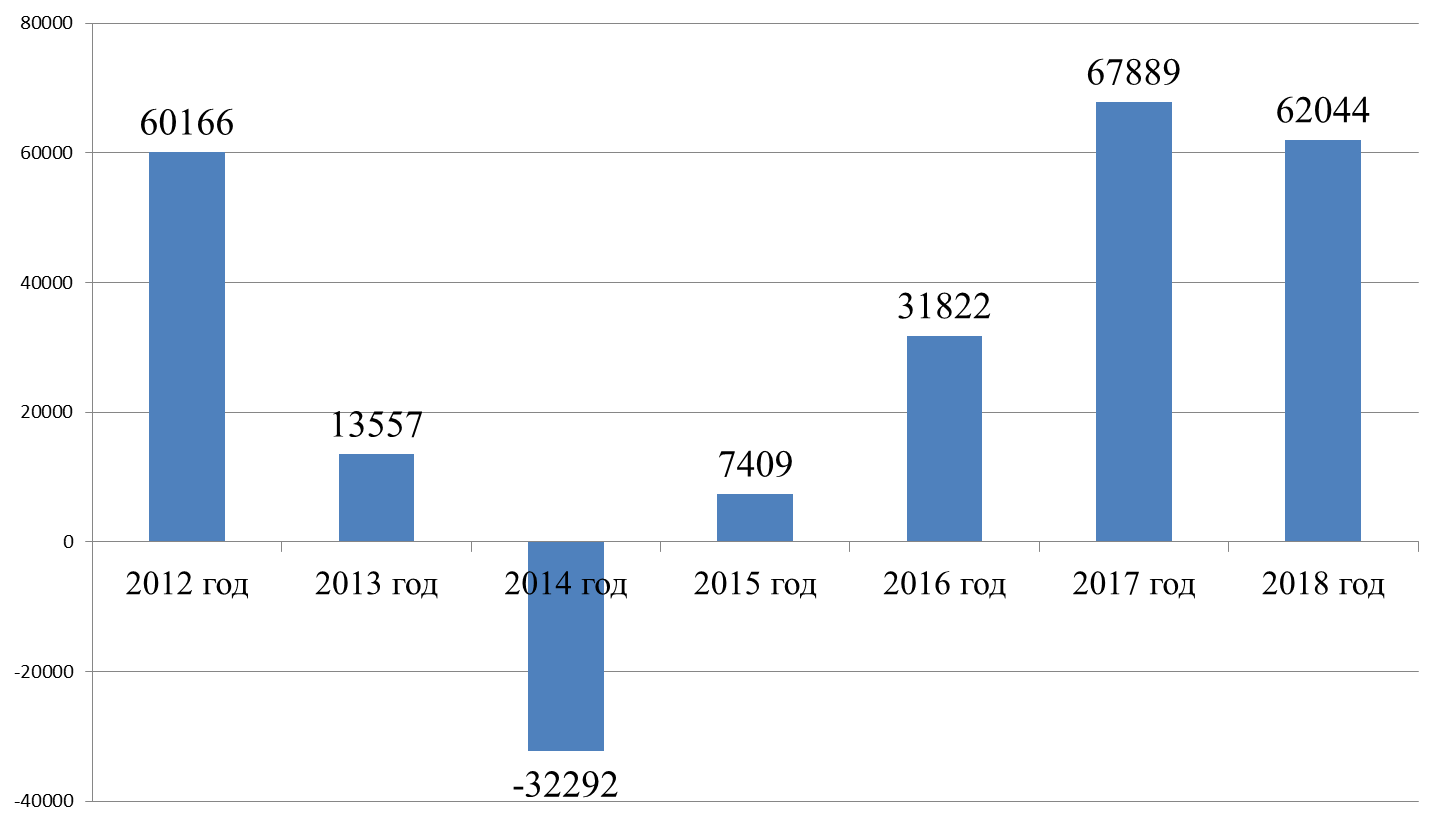 По городу Кемерово 27,1 % организаций получили убыток в размере             9,1 млрд. рублей, что на 62,5 % больше, чем за 2017 год. Основными видами экономической деятельности, сформировавшими убыток, являются: оптовая и розничная торговля; деятельность профессиональная, научная и техническая; обеспечение электрической энергией, газом и паром; кондиционирование воздуха; строительство, транспортировка и хранение и другие. В сфере расчетов предприятий и организаций города Кемерово за отчетный период отмечено превышение задолженности дебиторов                          над задолженностью кредиторов. Кредиторская задолженность крупных и средних предприятий и организаций города Кемерово по состоянию на 01.01.2019 составила                  101,9 млрд. рублей, что на 11,7 % больше по сравнению с началом 2018 года (91,2 млрд. рублей).Доля просроченной кредиторской задолженности в составе суммарной задолженности составила 5,2 % (на 01.01.2018 – 5,6 %), или 5,3 млрд. рублей (на 01.01.2018 – 5,1 млрд. рублей). Наибольший удельный вес в суммарной просроченной кредиторской задолженности занимают обязательства предприятий поставщикам и подрядчикам – 71,7 %, по платежам в бюджет – 5,7 %, по платежам в государственные внебюджетные фонды – 3,7 %. Дебиторская задолженность по состоянию на 01.01.2019 составила 165,2 млрд. рублей, что на 35,2 % больше по сравнению с началом отчетного года (на 01.01.2018 – 122,2 млрд. рублей).Просроченная дебиторская задолженность с начала года увеличилась на 3,3 %, составив 15,5 млрд. рублей, или 9,4 % в общем объеме дебиторской задолженности (на 01.01.2018 – 15,0 млрд. рублей, 12,3 %). Большая часть ожидаемых платежей с истекшими сроками погашения приходилась на долги покупателей и заказчиков за товары, работы и услуги – 99,5 млрд. рублей    (60,2 %).                                              ИНВЕСТИЦИИ(статистические сведения по состоянию на 13.03.2019)В городе Кемерово по статистическим данным по полному кругу предприятий объем инвестиций в 2018 году составил 44 709,7 млн. рублей, или 17,2 % к объему инвестиций по Кемеровской области. За отчетный период (по предварительным данным наблюдается увеличение инвестиций по городу Кемерово на 15,8 % в сопоставимых ценах к уровню 2017 года.Объем инвестиций в основной капитал по крупным и средним предприятиям уменьшился по предварительным данным на 3,2 %                                в сопоставимых ценах по сравнению с 2017 годом и составил                                           19 906,4 млн. рублей.Инвестиции в основной капитал по крупным и средним организациям г. Кемерово, млн. рублейНаибольший объем инвестиций в основной капитал был направлен на приобретение машин, оборудования, включая хозяйственный инвентарь – 6 563,8 млн. рублей (33,0 %), на строительство жилых зданий и помещений – 3 959,8 (19,9 %), на строительство зданий (кроме жилых) – 3 223,5 млн. рублей (16,2 %), на строительство сооружений – 2 334,9 млн. рублей (11,7 %), на приобретение информационного, компьютерного и телекоммуникационного оборудования – 1 899,3 млн. рублей (9,5 %), на приобретение транспортных средств – 1 729,8 млн. рублей (8,7 %), на приобретение объектов интеллектуальной собственности – 129,0 млн. рублей (0,6 %).Из общего объема инвестиций в основной капитал на развитие экономики и социальной сферы крупными и средними организациями города всех форм собственности использовано 54,6 % за счет собственных средств (10 869,5 млн. рублей), доля привлеченных средств составила 45,4 %                    (9 036,9 млн. рублей). Структура инвестиций в основной капиталпо источникам финансирования в 2018 годуСтруктура инвестиций по видам экономической деятельности представлена на графике.Структура инвестиций в основной капиталкрупных и средних организаций в 2018 годуСТРОИТЕЛЬСТВОПо статистическим данным за 2018 год в городе Кемерово общий объем выполненных работ по виду деятельности «Строительство» составил 26,8 млрд. рублей, что на 1,0 % больше уровня 2017 года.Из бюджетов всех уровней на строительство, реконструкцию и капитальный ремонт объектов социальной сферы были выделены средства в размере 2 557,8 млн. рублей, что в 2 раза превышает уровень 2017 года     (1 285,9 млн. рублей).Основная причина данного роста является выделение средств в рамках федеральной программы «Стимулирование программ развития жилищного строительства субъектов Российской Федерации» федеральной целевой программы «Жилище» на строительство школы № 31 в микрорайоне № 12 Рудничного района. За 2018 год объем финансирования по данному объекту из средств федерального и областного бюджетов составил 1 202,15 млн. рублей.В рамках федеральных, региональных и муниципальных программ в направлении повышения общей пропускной способности школ и детских дошкольных учреждений, обеспечения микрорайонов комплексной застройки объектами социальной сферы в 2018 году реализовывались следующие мероприятия:- завершена реконструкция нежилого здания под размещение детского сада на 140 мест в Ленинском районе, просп. Московский, 17а;- завершено строительство школы № 31 на 1 050 мест с бассейном                в микрорайоне № 12 Рудничного района;- началось строительство школы на 1 050 учащихся в микрорайоне № 2 жилого района Лесная Поляна.В анализируемом периоде в целях создания дополнительных мест для детей в возрасте от 2 месяцев до 3 лет начато строительство детского сада на 125 мест с бассейном в Заводском районе города (микрорайон № 60), детского сада на 350 мест с бассейном в микрорайоне № 68 Ленинского района и приобретено, путем участия в долевом строительстве, нежилое помещение для размещения детского сада на 165 мест в Ленинском районе города (бульвар Строителей, 65).В жилом районе Лесная Поляна в июне 2018 года введен в эксплуатацию ботанический сад.С целью развития материально-технической базы муниципальных загородных центров активного отдыха на 2018 год разработана проектная документация и выполнен капитальный ремонт:- перекрытий и крыши столовой ЦАО «Солнечный» по адресу: Кемеровская область, с. Топки;- наружных сетей водоснабжения и канализации ЦАО «Спутник» по адресу: Кемеровская обл., Кемеровский район, д. Журавлево;-  асфальтового покрытия дорожек, проездов и отмосток зданий ЦАО «Спутник».В рамках реализации программы по капитальному ремонту детских дошкольных учреждений, общеобразовательных учреждений, а также учреждений культуры и спорта выполнены работы по ремонту туалетных комнат в 6 школах, ремонту кровель в 8 учреждениях, замене оконных блоков в 5 школах, ремонту отмосток 2 учреждений образования, изготовлено и установлено ограждение территории МБОУ «ООШ № 51», произведен ремонт 4 учебных кабинетов в МБОУ «СОШ № 90», фасада МБОУ «СОШ № 65».    Кроме того, выполнены следующие работы:- капитальный ремонт игровых площадок с заменых отдельных элементов игрового оборудования и теневых навесов на территории МАДОУ № 141 «Детский сад комбинированного вида»;- капитальный ремонт помещения двух художественных студий МБОУ ДО «Центр детского творчества» Центрального района;- ремонт помещений бассейна, устройство эвакуационных лестниц и асфальтного покрытия территорий вокруг зданий МАДОУ № 163 «Центр развития ребенка-детский сад»;- капитальный ремонт помещения бассейна МБДОУ № 210 «Детский сад общеразвивающего вида»;- на территории 5 дошкольных учреждений изготовлены и установлены 24 теневых навеса. - капитальный ремонт фасада, асфальтового покрытия, отсыпка бутовым камнем, планировка и устройство детской игровой площадки с установкой детских игровых элементов на территории МБОУ «Основная общеобразовательная школа № 60 имени Юрия Васильевича Бабанского»;- выполнены работы по благоустройству территории МБОУ «Средняя общеобразовательная школа № 7».Капитально отремонтирована подсветка здания администрации                   г. Кемерово, просп. Советский, 54.В 2018 году изготовлено и установлено спортивное оборудование для альтернативных видов спорта, уложено травмобезопасное покрытие из резиновой крошки на площадках для бадминтона, стритбола и уличных тренажеров на территории бульвара Строителей между просп. Ленина и   просп. Химиков. Выполнены работы по капитальному ремонту объекта  «Благоустройство бульвара Строителей от просп. Московского до                   просп. Ленина».В рамках исполнения функции муниципалитета по управлению муниципальным жилым фондом за 2018 год отремонтировано 24 освободившиеся жилые помещения, находящиеся в муниципальной собственности.Выполнены работы по сносу 6-ти жилых домов, находящихся на подработанных территориях ликвидированных шахт. Выполнен снос самовольной постройки (фундамент здания) по адресу: г. Кемерово,                     ул. Таврическая, 155 и жилых домов, расположенных по адресам:                          ул. Патриотов, 1, ул. Рылеева, 22. В соответствии с требованиями Градостроительного кодекса была проведена работа по обеспечению удобной и надежной транспортной связи микрорайонов комплексной застройки с центром города и основными районами приложения труда, а также обеспечению пешеходной доступности остановочных пунктов общественного транспорта.  Для реализации этих задач распространенной практикой становится применение механизмов социально-экономического сотрудничества между администрацией г. Кемерово и организациями города.За 2018 год в этом направлении проведена следующая работа: - в рамках заключенного соглашения с ООО «Кузбасский Водный Центр» ведется работа по выполнению проектно-изыскательских работ и проведение государственной экспертизы по объекту: «Строительство кольцевой транспортной развязки на пересечении просп. Московский – бульвар Строителей – просп. Притомский»;- заключено соглашение с ООО «Програнд» и ведется работа по  выполнению проектно-изыскательских работ на строительство объекта: «автомобильная дорога по бульвару Строителей от ул. Марковцева в                     г. Кемерово до ул. Северная п. Металлплощадка Кемеровского района» и объекта «Боковой проезд ул. Марковцева от бульвара Строителей до               просп. Ленинградского».В рамках реализации федерального проекта «Безопасные и качественные дороги» выполнены строительно-монтажные работы по следующим объектам:1.	Капитальный ремонт участка проезжей части бульвара Строителей в районе жилого дома № 44;2.	Капитальный ремонт улицы Нахимова на участке от жилого дома № 285 по ул. Нахимова до границы земельного участка по адресу                            ул. Менжинского, дом № 47;3.	Капитальный ремонт просп. Советского на участке от ул. Кирова до площади Советов Центрального района г. Кемерово.Начаты работы по инженерным изысканиям и проектированию объекта «Проспект Московский, на участке от бульвара Строителей до проспекта Ленинградского в Ленинском районе г. Кемерово».Для обеспечения микрорайонов комплексной застройки транспортной инфраструктурой в 2018 году осуществлялось строительство объекта "Внутриквартальные проезды микрорайон "Антипова" Рудничного района. Работы по 1 этапу (проезды вдоль жилых домов) завершены, 2 этап (дублирующий проезд вдоль ул. Нахимова) находится в работе.С целью определения местоположения и размера потенциально провалоопасных участков от горных выработок шахты «Мазуровская» в границах МБОУ «Средняя общеобразовательная школа № 32 им. В.А. Капитонова» проведены инженерно-геофизические работы по обследованию земной поверхности в границах объекта: «МБОУ «Средняя общеобразовательная школа № 32 им. В. А. Капитонова» по адресу:                      г. Кемерово, ж.р. Пионер, ул. 2-я Аральская, 2а». В рамках заключенного в декабре 2017 года муниципального контракта завершены проектные работы по объекту: «Программа комплексного развития транспортной инфраструктуры», «Комплексная схема организации дорожного движения Кемеровской городской агломерации», «Комплексная схема транспортного обслуживания населения общественным транспортом, в том числе учитывающая пригородные перевозки». Произведено обследование строительных конструкций по 174 объектам различного назначения с подготовкой заключений и информаций по результатам обследований.В 2018 году специалистами управления проведены мероприятия по утверждению документации по планировке 31 территории.Жилищное строительство и обеспечение жильемВ 2018 году введены в эксплуатацию 4 172 квартиры общей площадью 255,6 тыс. кв.м, что на 27,9 % меньше, чем за 2017 год (в Кемеровской области введено в действие 8 869 квартир общей площадью 639,8 тыс. кв.м). Несмотря на незначительное снижение объемов строительства относительно уровня прошлого года город Кемерово уже не первый год удерживает лидирующие позиции по строительству жилья среди                      муниципальных образований Кемеровской области.Важной составляющей остается строительство индивидуальных жилых домов. В городе Кемерово индивидуальными застройщиками за счет собственных и заемных средств построено 432 квартиры общей площадью                            65,3 тыс.кв.м. Доля индивидуального жилья в общем вводе по городу Кемерово составила 25,5 % (2017 год – 8,9 %).Снижение объемов ввода жилья связано в первую очередь с завершением освоения микрорайонов комплексной застройки Рудничного (микрорайоны №№ 12, 12а, 13) и Ленинского (микрорайоны №№ 68, Марковцева, 5) районов.Освоение новых микрорайонов связано со значительными вложениями в инженерную и транспортную инфраструктуру, поэтому процесс ввода жилых домов в эксплуатацию имеет отложенных характер.На площадках комплексной жилой застройки построено 187,3 тыс.кв.м. жилья, то есть 73,3 % от всего объема ввода.Жилищное строительство ведется во всех районах города:– в Заводском районе компания «СПИК» приступила к освоению микрорайона № 15, где будет возведено 12 многоквартирных домов и детский сад. Также в микрорайоне предусмотрена парковая зона, которая будет сформирована уже к вводу в строй первой очереди жилья. Запланирована сеть велодорожек и фонтан. В 1 квартале 2019 года запланирован ввод первых двух жилых домов на 321 квартиру общей площадью 15,6 тыс.кв.м.;– в Ленинском районе идет освоение микрорайона № 68 Ленинского района (застройщик, НО «Фонд РЖС»): в настоящее время в микрорайоне введены в эксплуатацию 16 жилых домов (из 19) общей площадью                    103,0 тыс.кв.м. на 1 904 квартиры. Большинство квартир в микрорайоне реализуется льготным категориям граждан (работникам государственных или муниципальных организаций, молодым семьям, студенческим семьям и т.д.);– также в Ленинском районе в микрорайоне Марковцева-5 введено в эксплуатацию шесть многоквартирных жилых домов на 1 001 квартиру общей площадью 48,3 тыс.кв.м. По соглашению с федеральным Фондом содействия развитию жилищного строительства на земельном участке площадью , предоставленном в аренду по льготной арендной ставке,      ООО «Програнд»  построит не менее 95 квартир площадью 3,79 тыс.кв.м,      (это 6,0 % от общего ввода жилья в микрорайоне) экономического класса, цена реализации которых для льготных категорий граждан составит 16 635 рублей за 1 кв. м. В том числе уже во введенных домах – 66 квартир экономического класса;– продолжается освоение микрорайонов Центрального района (№ 7Б, 15А) и строительство жилья в жилом районе Лесная Поляна.В жилом районе Лесная Поляна введено в эксплуатацию 40,0 тыс.кв.м. жилья (524 квартиры), в том числе 23 таунхауса на 211 квартир общей площадью 20,6 тыс.кв.м.Для обеспечения квартирами льготной категории граждан по федеральным, областным целевым программам в 2018 году построены два жилых дома в микрорайоне «Антипова» Рудничного района на 296 квартир (застройщик ООО «ФСК «СтройСиб-42»), из которых 232 квартиры – для социально незащищенных категорий, это дети-сироты, инвалиды и ветераны боевых действий, очередники работники бюджетной сферы, переселенцы с подработанных территорий ликвидированных шахт и разрезов.Кроме того, ООО «ФСК «СтройСиб-42» в рамках мероприятия «Создание жилищного фонда социального использования» подпрограммы «Доступное и комфортное жилье населению Кемеровской области» государственной программы Кемеровской области «Жилищная и социальная инфраструктура Кузбасса» введен в эксплуатацию 45 квартирный жилой дом социального использования по ул. Нахимова, 264а, общей площадью             1 779,0 кв.м. Квартиры в данном доме предоставляются социально незащищенным категориям граждан на льготных условиях по арендной ставке, ниже рыночной.Общая площадь социального жилья, построенного по итогам 2018 года, составляет 12,3 тыс. кв. м, или 4,8 % от общего объема ввода.При содействии администрации города Кемерово 1 465 семей получили жилые помещения и улучшили свои жилищные условия (2017 год – 1 501 семья).В 2018 году 96 семей улучшили жилищные условия за счет предоставления льготных займов и социальных выплат:- 51 семья получила льготный займ из средств областного бюджета на приобретения квартир в строящихся жилых домах;- 38 семей получили социальные выплаты из областного бюджета на оплату первоначального взноса;- 7 семей получили социальные выплаты из бюджета города Кемерово на оплату первоначального взноса для приобретения квартир муниципального жилищного фонда. По состоянию на 01.01.2019 541 семья включена в списки граждан, имеющих право на приобретение стандартного жилья.В 2018 году 21 семья заключила договоры участия в долевом строительстве стандартного жилья (2017 год – 22 семей).Для переселения граждан из ветхого жилья, расположенного на подработанных территориях ликвидированных шахт, за счет средств областного бюджета направлено 29,769 млн. рублей, что позволило улучшить жилищные условия 13 семьям. Выдано 10 государственных жилищных сертификатов, в том числе 8 – гражданам, признанным в установленном порядке вынужденными переселенцами, и 1 – гражданам, подвергшимся радиационному воздействию вследствие катастрофы на Чернобыльской АЭС, 1 – гражданам, выехавшим из районов Крайнего Севера и приравненных к ним местностей. В целях обеспечения жилыми помещениями детей-сирот на       2018 год предусмотрен лимит бюджетного финансирования в размере                             75 798,2 тыс. рублей. На данные средства приобретено 72 жилых помещения. Всего в 2018 году удалось обеспечить жильем 75 человек из числа детей-сирот и детей, оставшихся без попечения родителей. Ветеранам Великой Отечественной войны выдано и реализовано 4 свидетельства о праве на получение единовременной денежной выплаты на приобретение, строительство жилья. В целях обеспечения жилыми помещениями фонда коммерческого использования заключено 993 договора (в том числе 79 договоров в доходном доме), из них 859 договоров краткосрочного займа и 134 договоров аренды. В 2018 году на жилые помещения жилищного фонда социального использования было заключено 39 договоров найма. УПРАВЛЕНИЕ МУНИЦИПАЛЬНЫМ ИМУЩЕСТВОМДоходы городского бюджета от использования муниципального имущества за 2018 год снизились на 3,9 % по сравнению с 2017 годом и составили 1 506,4 млн. рублей.При годовом плане поступлений денежных средств от приватизации муниципального имущества в размере 61,2 млн. рублей по итогам 2018 года в бюджет города Кемерово поступило 65,6 млн. рублей, включая доходы от льготной приватизации в размере 55,4 млн. рублей. В отчетном периоде в муниципальную собственность города Кемерово принято и включено в Реестр муниципального имущества специализированное имущество на сумму 989,5 млн. рублей.Проводится работа по разграничению государственной собственности на землю и оформлению права муниципальной собственности на сформированные земельные участки. За 2018 год разграничено и включено в реестр муниципального имущества 104 земельных участка площадью         400,58 га.БЮДЖЕТ ГОРОДАПо состоянию на 1 января 2019 года в городской бюджет поступило доходов в сумме 22 618,4 млн. рублей, что на 21,9 % больше уровня годичной давности. За отчетный период бюджет города Кемерово исполнен с дефицитом 336,1 млн. рублей.Доходы бюджета города Кемерово, млн. рублейСтруктура доходов бюджета города Кемерово, млн. рублейОсновным и наиболее стабильным источником формирования доходной части бюджета города остается налог на доходы физических лиц.                           За 2018 год сумма поступления НДФЛ составила 3 687,5 млн. рублей, что на 18,9 % больше уровня 2017 года. Налоговые платежи малого бизнеса в городской бюджет (единый налог на вмененный доход) составили 331,2 млн. рублей, что на 2,6 % ниже уровня 2017 года. Поступление от налога на имущество составило 856,1 млн. рублей, что на 6,3 % выше уровня годичной давности.Расходная часть бюджета за 2018 год исполнена в сумме 22 954,5 млн. рублей, или 98,5 % к уровню 2017 года. Наибольший удельный вес в расходах бюджета города Кемерово составили расходы на социальную сферу – 59,3 %. По сравнению с                          2017 годом они увеличились на 15,8 % и составили 13 615,5 млн. рублей, из них 9 436,5 млн. рублей пришлось на образование, 3 287,7 млн. рублей – на социальную политику. Значительными по объему являются расходы на жилищно-коммунальное хозяйство (19,4 %). По сравнению с уровнем            2017 года данные расходы снизились на 0,1 % и составили 4 444,4 млн. рублей. Расходы на национальную экономику составили 15,4 % от общего объема денежных расходов местного бюджета, на решение общегосударственных вопросов пришлось 4,6 %, на национальную безопасность – 0,5 % и 0,8 % составили прочие расходы.Структура расходов бюджета г. Кемеровоза 2018 год, млн. рублейСОЦИАЛЬНАЯ СФЕРАОбразованиеПо итогам 2018 года 78,3 % детей в возрасте от 1 до 6 лет получали дошкольную образовательную услугу в муниципальных учреждениях, дети в возрасте от 3 до 7 лет обеспечены местами в дошкольных образовательных учреждениях на 100,0 %. Услугами общеобразовательных учреждений охвачено 59 872 учащихся, из них 78,1 % занимались в первую смену (2017 год – 74,2 %).За 2018 год 203 учащихся приняли участие в региональном этапе всероссийской олимпиады, 97 учащихся стали победителями, заняв 83 призовых места. Кроме этого, среди учащихся образовательных учреждений были проведены городские многопредметные олимпиады младших школьников, победителями которых стал 191 учащийся. На городском конкурсе исследовательских и творческих работ «Первые шаги в науке» были представлены 424 исследовательских и творческих работ, победителями и призерами стали 102 человека. В рамках оказания адресной поддержки одаренных детей 89 победителей и призеров регионального этапа всероссийской олимпиады школьников получил Губернаторскую стипендию. 	В феврале на конкурсе «Лучшее образовательное учреждение – 2018» МБОУ ДО «Центр дополнительно образования детей им. В. Волошиной» в номинации «Партнерство» (в рамках Кузбасского образовательного форума – 2018) и МАОУ «Средняя общеобразовательная школа № 14» в номинации «Социализация детей» получили золотые медали. Победителем конкурса «Лучшая экспозиция» в номинации «Дополнительное образование» стал МБОУ ДО «Дворец творчества детей и молодежи».  	В мае МБОУ ДО «Детско-юношеский центр Заводского района» награждено дипломом за первое место среди организаций образования Кемеровской области по итогам Всероссийского конкурса «Успех и безопасность 2017» в номинации «Лучшая организация в области охраны труда в сфере образования». Социальная поддержка детей-сирот и детей,оставшихся без попечения родителейДоля детей, оставшихся без попечения родителей, в том числе переданных не родственникам (в приемные семьи, на усыновление (удочерение), под опеку (попечительство), охваченных другими формами семейного устройства), находящихся в учреждениях для детей-сирот и детей, оставшихся без попечения родителей,  по состоянию на 01.01.2019 составила 97,9 %.С начала года выявлено 318 детей, оставшихся без попечения родителей (2016 год – 359 детей). В семейные формы устройства переданы 390 детей. После профилактической работы 66 детей возвращены биологическим родителям.Из учреждений для детей-сирот (детские дома №№ 1, 2, школа-интернат № 27, дома ребенка), а также из дома ребенка в семейные формы устройства было передано 130 детей, состоящих на учете в государственном банке данных детей, оставшихся без попечения родителей (2017 год – 150 детей).Таким образом, по итогам 2018 года на учете в органе опеки и попечительства города Кемерово находятся 2 324 ребенка-сироты и детей, оставшихся без попечения родителей. Доля детей, находящихся в семейных формах, составляет 88,4 % (2 054 ребенка). На учете в федеральном банке данных о детях-сиротах и детях, оставшихся без попечения родителей, состоят 265 детей (2017 год – 293 ребенка). КультураЗа 2018 год в учреждениях культуры города Кемерово состоялось 23 003 культурно-досуговых мероприятия (2017 год – 22 353 мероприятия).В 12 школах дополнительного образования культуры функционируют отделения по специальностям музыкальной, художественной, общеэстетической направленности, театрального и хореографического искусства, в которых обучается 9 584 учащихся (2017 год – 9 467 учащихся), в том числе в группах самоокупаемости – 3 296 учащихся (2017 года – 3 217 учащихся).С начала года проведено 17 городских конкурсов художественного творчества, 10 из которых состоялись под статусом «региональный». Творческие коллективы и солисты школ культуры приняли участие в 2 040 мероприятиях для 474,7 тыс. зрителей (2017 год – 1 357 мероприятий, 343,2 тыс. зрителей).Музей-заповедник «Красная горка» в течение 2018 года посетили 90,153 тыс. человек (2017 год – 80,25 тыс. человек). За отчетный период экспонировались 45 выставки. Основной фонд насчитывает 20 727 ед. хранения (на 142 ед. больше, чем в 2017 г.).В течение 2018 года состоялось 2 952 групповые и индивидуальные экскурсии (2017 год – 2416), в т. ч. 493 – благотворительные (2017 год – 433). Проведено 297 культурно-просветительских мероприятий.Число постоянных читателей 28 муниципальных библиотек составило 134,5 тыс. человек, число посещений – 1 282,1 тысяч человек. Книжный фонд пополнился на 6 817 экземпляров и на 01.01.2019 (с учетом выбытия ветхого книжного фонда) насчитывает 766,7 тыс. экземпляров.В репертуаре Театра для детей и молодежи подготовлено                                      6 премьерных спектаклей. Проведено 398 спектаклей и мероприятий для             40,2 тыс. зрителей.	Летом 2018 года состоялись гастроли Театра для детей и молодежи в городах Пекин и Куншан со спектаклем «Что случилось с крокодилом». За время гастролей артисты театра сыграли 32 спектакля и провели 8 мастер-классов. По итогам III Всероссийского молодежного театрального фестиваля     им. В.С. Золотухина актриса МАУК «Театр для детей и молодежи» Н. Ущеко победила в номинации «Лучшая женская роль».В клубных учреждениях состоялось 7 819 мероприятий, которые посетили 2 706,4 тыс. человек (2017 год – 7 764 мероприятия, 2 335,8 тыс. человек). В муниципальных учреждениях клубного типа работало 493 клубных формирования, в которых занималось 9 818 участников. СпортКоличество систематически занимающихся спортом в городе составило 289 963 человека (2017 год – 285 133 человека).По итогам 2018 года проведено 1 132 спортивных соревнования, в которых приняли участие 142,1 тыс. человек (2017 год – 979 соревнований, 140,9 тыс. человек), в том числе на соревнования разного уровня командировано 231 команда, 2 605 спортсменов.Более 1 000 кемеровских спортсменов выполнили спортивные разряды и получили спортивные звания. 16 лучших кемеровских спортсменов получили муниципальную стипендию на сумму 134,4 тыс. рублей. В летний период действовало 283 площадки, которые посетили около 95 тыс. горожан, организовано и проведено более 3,5 тысяч спортивно-массовых мероприятий, в которых приняли участие 130,0 тыс. человек.В 2018 г. приступили к выполнению нормативов Всероссийского физкультурно-спортивного комплекса «Готов к труду и обороне» более                    10 000 жителей города Кемерово в возрасте от 6 до 70 лет и старше. Выполнили нормативы на знаки отличия 4 617 чел.В областном конкурсе на лучшую летнюю площадку в рамках проекта «Лето с ГТО в Кузбассе» город Кемерово занял 1 место из 34 регионов Кемеровской области.В зимний период для жителей города работали 68 зимних спортивных площадок, из них 11 хоккейных коробок, 18 ледовых площадок, 21 зимняя спортивная площадка, 18 лыжных объектов. Молодежная политикаМБУ «Кемеровский центр молодежных инициатив» совместно                                с молодежными объединениями города в 2018 году проведено                                    1 530 молодежных мероприятий разной направленности, в которых приняли участие 106,8 тыс. человек.В течении летнего периода 2018 года через отдел «Центр молодежных проектов и программ» МАУ «Дворец молодежи» трудоустроено 303 человека из них 20 совершеннолетних и 283 несовершеннолетних, в том числе 148 трудных подростков (Центр поддержки семьи).Осенью 2018 года стартовал городской конкурс на соискание муниципальных стипендиатов. На конкурс было подано более 150 заявок,           в итоге жюри были отобраны 52 муниципальных стипендиата.В рамках праздничных мероприятий, посвященных Дню народного единства, в линейном парке бульвара Строителей организована работа молодежных развлекательных площадок. Также был проведен флешмоб от танцевальной студии «Сальса Кубана».Проведен XIV городской молодежный конкурс социально значимых проектов «Кемеровское молодежное Вече – 2018», жюри отобрано 35 социально значимых проектов, которые будут реализовываться в 2019 году.В течении 2018 года было реализовано 35 проектов-победителей городского конкурса социально значимых проектов «Кемеровское молодежное Вече – 2017».В декабре 2018 года в музыкальном театре им. А.К. Боброва состоялся торжественный бал спасателей, на котором были подведены итоги Года добровольца (волонтера) в городе Кемерово. Социальная защита населенияЗа 2018 год на реализацию мероприятий социальной защиты населения направлено 3 057,9 млн. рублей за счет всех источников финансирования, что выше уровня аналогичного периода прошлого года на 16,8 %.Полностью обеспечены мерами социальной поддержки, согласно нормативно-правовым документам всех уровней 280,2 тыс. человек, в том числе среди получателей мер социальной поддержки:    •	166,0 тыс. человек – по оплате жилья и коммунальных услуг,     •	68,5 тыс. человек – по бесплатному и льготному проезду;  •	12,6 тыс. человек – по выплате пенсии Кемеровской области;  •	15,6 тыс. человек – по детским пособиям и др.Кроме того, в рамках реализации межведомственных проектов «Дети-инвалиды», «Дети улиц», «Доступная среда», «Семейный круг», «Социально-игровая комната», «Каникулы», «Свет добра», «Взаимопомощь», и др.:- 99 327 разноплановых услуг получили 761 ребенок-инвалид на базе МБУ РЦ «Фламинго» (2017 год – 761 ребенок-инвалид получил 99 327 услуг);- 186 консультаций предоставлено 105 женщинам, оказавшимся в трудной жизненной ситуации и обратившимся в кризисное отделение          (2017 год  -  124 консультации для 98 женщин);- 8 707 жителям города оказана помощь через МКУ «Центр социальной помощи семье и детям» (201 год – 13 898 жителей);- горячее питание предоставлено 214 детям из малообеспеченных семей на базе 8 пунктов благотворительного питания (2017 год – 180 детей,                     8 пунктов);- осуществлено 23 419 патронажей семей, проживающих в общежитиях, предоставлено 102 145 консультаций родителям и детям (2017 год – 20 156 патронажей, 106 231 консультация), проведено 8 191 развивающее занятие и культурно-досуговых мероприятий (2017 год – 7 895 мероприятий и занятий); - продолжена работа пункта сбора и благотворительной выдачи вещей для молодых семей «Взаимопомощь» на базе отделений МКУ «Центр социальной помощи семье и детям». От населения, учреждений и организаций города принято 20,8 тыс. единиц вещей и выдано 21,2 тыс. единиц вещей                1 153 семьям, обратившимся за помощью (2017 год – принято 22,9 тыс. единиц вещей для 1 778 семей);- специалистами консультативного отделения МКУ «Центр социальной помощи семье и детям» предоставлено 49 консультаций для 6 семей                         (2017 год – 667 консультаций для 107 семей) в рамках «Выездного социального консилиума»;- проведена акция «Семья», в которой приняли участие 198 человек, материальная помощь оказана 514 семьям (2017 год – 1 310 человек, материальная помощь оказана 514 семьям);- обеспечено 633 многодетные семьи семенным картофелем (2017 год -633 семьи).В рамках реализации программы «Повышение качества жизни пожилых людей и инвалидов в 2015-2018 годы»:предоставлены необходимые социально-бытовые, социально-медицинские, социально-реабилитационные, социально-правовые и социально-психологические услуги 68,8 тыс. пожилым людям и инвалидам              (2017 год – 70,2 тыс. человек);предоставлены платные бытовые услуги (парикмахеров, швей, обувщиков) – 23,5 тыс. человек (2017 год – 24,0 тыс. человек); оформлены дела в дома-интернаты на 77 человек (2017 год – 252 человека);в соответствии с «Планом действий по работе с бездомными                                     в г. Кемерово на 2017 – 2020» социальными услугами охвачены 1 569 граждан в МБУ «Центр социальной адаптации населения г. Кемерово» (2017 год –              1 640 человек);В рамках «Плана мероприятий по социальной адаптации военнослужащих, граждан, уволенных с военной службы, и членов их семей на 2017-2020 годы»:вручено более 12,0 тысяч персональных открыток от Губернатора Кемеровской области ко Дню Защитника Отечества ветеранам Вов и 3 780 подарочных наборов;оказано 394 консультации военнослужащим и членам их семей, 19 гражданам оказана психологическая поддержка, 11 – реабилитационная помощь, 17 – юридическая помощь, 8 – социально – медицинская помощь;СФЕРА ЖИЗНЕОБЕСПЕЧЕНИЯ ГОРОДАЖилищно-коммунальное хозяйствоВ 2018 году предприятиями коммунального комплекса в период ремонтной кампании был выполнен большой объем работ по техническому перевооружению и капитальному ремонту объектов жизнеобеспечения. Основная доля объемов выполнялась в период подготовки объектов производства, транспорта и распределения тепловой и электрической энергии, а также объектов водоснабжения и водоотведения к работе в осенне-зимний период 2017-2018 годов.Объем финансовых средств, направленных на капитальный ремонт и реконструкцию объектов теплоснабжения, электроснабжения, водоснабжения и водоотведения, составил в 2017 году 835,9 млн. руб. в 2018 году -  888,5 млн.  рублей, что на 5,9 % больше, чем в 2017 году (средства, предусмотренные в тарифах организаций коммунального комплекса, бюджетные средства (арендная плата).  Организациями коммунального комплекса ежегодно выполняются работы по техническому перевооружению и капитальному ремонту объектов жизнеобеспечения.За период ремонтной кампании выполнены следующие работы на системах жизнеобеспечения (2017/2018):- ремонт и реконструкция тепловых сетей, км – 4,64/4,614;- ремонт котлов, шт. – 61/62;- ремонт и реконструкция сетей водоснабжения, км – 10,94/26,05;- ремонт и реконструкция сетей водоотведения, км – 0,39/1,404;- замена запорной арматуры, ед. – 74/168; - ремонт водопроводных колодцев, шт. – 473/563;- ремонт водопроводных колонок, шт. – 375/442; - ремонт и реконструкция сетей электроснабжения, км – 39/38,6;- ремонт трансформаторных подстанций, шт. – 77/16. В 2018 году продолжена работа по передаче в концессию объектов жизнеобеспечения. Заключено концессионное соглашение с ОАО «СКЭК» в сфере водоснабжения и водоотведения. Это позволит системно подойти к решению проблем в работе централизованных систем холодного водоснабжения и водоотведения города Кемерово.Ресурсоснабжающими организациями самостоятельно заключены контракты на поставку угля и самостоятельно осуществляются взаиморасчеты с поставщиками. С начала года населению отпущено 145,5 тыс.тонн угля         (на 2,1 % больше, чем в 2017 году год 142,5 тыс. тонн).В 2018 году выполнялись работы по устранению аварийных ситуаций на общем имуществе многоквартирных домов (3 174 дома). Объем финансовых средств, направленных на ремонт жилого фонда, составил 188,92 млн. рублей. Также были проведены технические обследования строительных конструкций 218 ветхих многоквартирных домов с целью признания их аварийными и подлежащими сносу или подлежащими капитальному ремонту. По программе «Формирование современной городской среды в городе Кемерово на 2018 год» за счет средств федерального, областного, местного бюджета и средств собственников помещений был выполнен капитальный ремонт 74 дворовых территорий многоквартирных домов на сумму                              170,5 тыс. рублей.Благоустройство и развитие улично-дорожной сетиЗа 2018 год выполнены работы по ремонту асфальтобетонного покрытия на 35 объектах. Общая протяженность объектов составила 56,4 км, площадь – 731,9 тыс. кв. м (за 2017 год – 34 объекта протяженностью 70,3 км, площадью 731,9 тыс. кв. м).За 2018 год выполнены работы по ямочному ремонту дорог площадью 57,51 тыс. кв. м (за 2017 год – 47,71 тыс. кв. м).  В рамках проведения ремонтных работ на дорогах частного сектора отремонтировано (произведена отсыпка щебнем и асфальтобетонным сколом, грейдирование) 186 объектов (за 2017 год – 171 объект).Восстановлено 1 788 п. м удерживающих ограждений, нарушенных в результате дорожно-транспортных происшествий (за 2017 год – 1 669 п. м). Для предотвращения подтопления объектов жилого и нежилого фондов и улично-дорожной сети города, а также для предупреждения образования наледи на проезжих частях магистральных дорог выполнены работы по вывозу снега с подтопляемых территорий, вскрытию кюветов, промывке водопропускных труб, очистке дождеприемных колодцев от снега и наледи. Выполнена промывка сетей ливневой канализации общей протяженностью    3,3 км (за 2017 год – 7,425 км).С целью предупреждения аварий природного характера и обеспечения безопасности населения за 2018 год предприятиями благоустройства выполнены работы по сносу и опиловке 4 800 аварийных деревьев.  Высажено 71 780 деревьев и кустарников.Проведена противоклещевая обработка и энтомологическая экспертиза на площади 196,4 га территорий общего пользования и кладбищ.В рамках безопасности дорожного движения за 2018 год установлено 8 светофорных объектов, 1 600 п. м пешеходных ограждений, нанесено                    1 989,4 км горизонтальной дорожной разметки, установлено 400 дорожных знаков, 10 комплексов фото-видеофиксации. Проведена работа по ремонту и установке 5-ти остановочных павильонов.ТранспортПассажирские перевозки в городе Кемерово в отчетном периоде выполняли: АО «Кемеровская транспортная компания», АО «Кемеровская электротранспортная компания», ГП КО «Кемеровская автоколонна № 1237», ООО «Сибтехсервис-1», ООО «СибплодТранс», ООО «ТК «Автоколонна         № 1962», ООО «КЭТ», ООО «АТП «Сибтехсервис-1», некоммерческие партнерства «АРИАТ» (52 ИП) и «СКАТ» (17 ИП), 3 индивидуальных предпринимателя, имеющие лицензии на перевозки, и соисполнители пассажирских перевозок.Транспортная сеть города представлена 76 городскими автобусными маршрутами (в т. ч. 10 сезонными), 67 – пригородными (в т. ч. 33 - сезонных), 55 – таксомоторными маршрутами (в т. ч. 1 - сезонным), 5 – трамвайными и 9 троллейбусными маршрутами, 19 – школьными маршрутами.На городских и пригородных маршрутах выполнено 1 028,9 тыс. машино-часов (2017 год – 1 123,3 тыс. машино-часов), на таксомоторных маршрутах – 570,2 тыс. машино-часов (2017 год – 764,1 тыс. машино-часов).По состоянию на 01.01.2019 транспортный парк пассажирских предприятий города включает в себя 983 единицы, в том числе 812 автобусов, 91 троллейбус, 80 трамваев.За 2018 год доходы от безналичной оплаты составили 52,5 млн. рублей (2017 год – 30,4 млн. рублей). Наличная выручка на городских перевозках снизилась на 14,4 % относительно уровня годичной давности и составила 283,3 млн. рублей, на пригородных перевозках – на 2,7 % до 90,7 млн. рублей       (2017 год – 93,2 млн. рублей), на таксомоторных перевозках – на 1,4 % и составила 134,5 млн. рублей (2017 год – 136,4 млн. рублей). РАБОТА С НАСЕЛЕНИЕМВ городе Кемерово работают 7 779 органов территориального общественного самоуправления (далее – ТОС), которые объединяют более 24,0 тыс. человек. За 2018 год органы ТОС приняли активное участие в культурно-массовых и спортивных мероприятиях, посвященных празднованию Года добровольца (волонтера) в Российской Федерации, 300-летнему юбилею Кузбасса, 100-летию города Кемерово и др. Всего проведено 1 050 культурно-массовых мероприятий, в которых приняли участие более 28,5 тыс. человек.Активисты ТОС стали участниками акций: «Подарки городу», «Доброе сердце», «Скажи спасибо ветерану», «Час земли», «Полотно мира», «Синий платочек», «Мемориальная доска», «Мир без вреда» и других. За 2018 год проведено более 1 810 акций и субботников (2017 год – 1 800), в которых приняли участие 42 310 человек (2017 год – 42 305 человек).В рамках проведения конкурса «Город друзей – город идей» одобрено 14 социально значимых проектов, которые были реализованы с выделением субсидий участникам конкурса из городского бюджета, а также с помощью привлечения спонсорских средств. Для содействия развитию ТОС и обеспечения более эффективного взаимодействия органов местного самоуправления с населением в городе работают 47 центров по работе с населением (далее – ЦРН), расположенных в жилых районах города.    На базе ЦРН проведено 492 консультативных приема граждан, обратилось 1 800 человек (2017 год – 490 приемов, для 1 798 человек).В рамках профилактики безнадзорности, правонарушений несовершеннолетних и защиты их прав проведено 1 214 рейдов в неблагополучные семьи (2017 год – 1 213 рейдов), 1 313 рейдов – к неблагополучным подросткам, находящимся в группе риска (2017 год – 1 312 рейдов). По результатам работы в правоохранительные и контролирующие органы направлено 416 информационных материалов (2017 года – 415 материалов). С участием неблагополучных семей и несовершеннолетних детей и подростков «группы риска» проведено 1 236 мероприятий (2017 год – 1 233 мероприятия).Для организации ежедневной занятости детей, подростков и взрослого населения работают 137 кружка и клуба по интересам, в которых занимаются 2 339 человек (2017 год – 2 239 человек). По месту жительства сотрудниками ЦРН проведено 4 217 тематических, праздничных и спортивных мероприятий (2017 год – 4 210 мероприятий), в которых приняли участие 55,1 тыс. человек.Ежегодно ЦРН принимают участие в городском смотре-конкурсе «Лучший центр по работе с населением». В 2018 году победителями стали 12 ЦРН («Меридиан», «Красновка», «Кемеровчанин», «Северный», «Комсомолец», «Содружество», «Беспокойные сердца», «Надежда», «Союз», «Поиск», «Лесная поляна», «Надежда»), поощрение получили ЦРН «Данко», «Волгоградский», «Активист», «Октябрь», «Оптимист», «Искитимский», «Вдохновение», «Авангард», «Стратег», «Рудник», «Фортуна», «РТС». ОХРАНА ПРАВОПОРЯДКАЗа 2018 год в городе Кемерово зарегистрировано 12 751 преступление, что на 5,9 % ниже, чем за 2017 год.Оперативная обстановка в городе остается стабильной. Уровень преступности в расчете на 10 тыс. человек населения снизился на 5,8 % по сравнению с уровнем годичной давности и составил 270,47 преступлений. Количество совершенных тяжких преступлений сократилось на 16,1 %                      (2018 год – 2 452 преступления, 2017 год – 2 534 преступлений), преступлений, совершенных против личности – уменьшилось на 7,7 %, имущественных преступлений уменьшилось – на 6,5 %, на 10,2 % снижено преступлений, совершенных несовершеннолетними.По линии работы миграционной службы, в части:- регистрационного учета граждан РФ по месту пребывания и по месту жительства в пределах РФ – обратилось 24 939 человек, услуга оказана –             22 380 гражданам;- осуществления миграционного учета иностранных граждан и лиц без гражданства в РФ (в части приема уведомления о прибытии иностранного гражданина или лица без гражданства в место пребывания и проставления отметки о приеме уведомления) – 3 727 обращений;- выдачи, замены паспортов гражданина РФ, удостоверяющих личность гражданина РФ на территории РФ – обратились 16 624 человека, услуга оказана – 14 661 гражданину;- оформления и выдачи паспортов гражданина РФ, удостоверяющих личность гражданина РФ за пределами территории РФ – оформлено 1 298 паспортов; За 12 месяцев 2018 года на территории г. Кемерово проведено 586 массовых мероприятий, для участия в которых было задействовано 9 102 сотрудника органов внутренних дел. Проверено 52 публичных мероприятия, проведен 151 одиночный пикет.	Нарушений общественного порядка и общественной безопасности при проведении массовых мероприятий не допущено.СРЕДСТВА МАССОВОЙ ИНФОРМАЦИИВ 2018 году комитетом по работе со средствами массовой информации администрации города Кемерово продолжено сотрудничество с центральными, областными и местными средствами массовой информации, информационными агентствами, комплексное информирование граждан обо всех сферах жизнедеятельности, о реализации федеральных проектов на территории города Кемерово.В 327 выпусках пресс-релизов вышло 3 229 сообщений и анонсов                      (в 2017 году – 3 467 сообщений). Состоялось 84 пресс-конференции и брифинга. Вышло в эфир 5 887 видеосюжетов в новостных выпусках телеканалов ГТРК «Кузбасс», «СТС-Кузбасс», «ТВ-Мост», «Мой город» (в 2017 году – 5 161 видеосюжет). В местных и региональных периодических изданиях опубликован 2 209 материалов (в 2017 году – 1 946 материалов), посвященных различным сферам жизнедеятельности города, из них по информационным поводам комитета по работе со средствами массовой информации – 837 публикаций (в 2017 году – 591 публикация).Приоритетным направлением деятельности стал информационный мониторинг сети Интернет.В 2018 году комитет по работе со СМИ активизировал работу в социальных сетях. Для работы в системе «Инцидент менеджмент» созданы и развиваются официальные группы и аккаунты администрации города Кемерово в наиболее посещаемых социальных сетях: «Instagram», «Вконтакте», «Одноклассники». Разработан медиаплан и шаблоны публикаций в соответствии с «Методическими рекомендациями по работе в социальных сетях», внедрена единая концепция визуального оформления официальных аккаунтов.Происходит наполнение информационными материалами и мониторинг пользовательской активности в социальных сетях по ключевым запросам, связанным с жизнью города Кемерово.Таким образом, по мере роста активных пользователей, произошло увеличение обращений к представителям администрации, что позволило оперативно отвечать и реагировать на обращения и жалобы граждан.На официальном сайте администрации города Кемерово www.kemerovo.ru на постоянной основе размещается актуальная информация о политической, экономической и культурной жизни города, нормативные документы, аудио-, фото- и видеоматериалы. ПоказательЕд. измерения2017 год2018 годЧисленность постоянного населения (средняя за период)тыс. чел.555,0558,8Число родившихся, всегочеловек6 0075 653Число родившихся на 1000 чел.ед.10,810,1Число умерших, всегочеловек6 7176 962Число умерших на 1000 чел.ед.12,112,5Естественная убыль населениячеловек7101 309Естественный прирост населениячеловекМиграционный прирост населениячеловек2 798998Зарегистрировано браковед.3 4893 225Зарегистрировано разводовед.2 3962 332Отношение числа браков к числу разводовед.1,51,4ПоказателиЕд. измерения2017 год2018 годСреднемесячная номинальная начисленная заработная плата по крупным и средним организациямруб.39 406,045 056,0Реальная заработная плата по крупным и средним организациям%105,8110,9ПоказательЕд. измерения2017 год2018 годДоходы, полученные бюджетом от использования муниципального имущества и не разграниченных земельных участков, всеготыс. рублей1 567 178,1 1 506 384,1в том числе:Доходы, полученные от сдачи в аренду муниципального имущества:тыс. рублей174 503,2151 732,6нежилого фондатыс. рублей33 905,833 769,2земельных участковтыс. рублей27 245,323 636,8специализированных предприятий и движимого имуществатыс. рублей106 925,887 463,9аренда имущества, находящегося в оперативном управлениитыс. рублей6 373,66 711,7прочие поступления от использования имущества (плата за право заключения договора безвозмездного пользования)тыс. рублей52,7151,0Плата по соглашениям об установлении сервитутатыс. рублей481,533,1Доходы от приватизации муниципального имущества:тыс. рублей102 077,787 421,4землитыс. рублей7 209,74 897,4муниципального имущества (нежилые помещения, движимое имущество)тыс. рублей94 868,082 524,0Доходы от использования имущества, закрепленного за муниципальными предприятиями на праве хозяйственного ведениятыс. рублей2 229,81 835,5Доходы от утилизации списанного имущества казнытыс. рублей68,5644,9Прочие доходы от оказания платных услуг (предоставление информации по регистрации сделок с недвижимым имуществом)тыс. рублей65,90Прочие доходы от оказания платных услуг (предоставление информации из реестра муниципальной собственности об объектах недвижимого имущества)тыс. рублей00Прочие доходы от компенсации затрат (дебиторская задолженность, возмещение)тыс. рублей2 387,01 754,1Прочие поступления (возмещение ущерба)тыс. рублей284,247,2Денежные взыскания, штрафы за нарушение законодательства РФ о контрактной системе в сфере закупоктыс. рублей25,80Прочие неналоговые тыс. рублей55,6171,4Прочие субсидии бюджетов городских округовтыс. рублей100 000,0100 000,0Налог на землютыс. рублей676 033,1672 550,9Доходы от сдачи в аренду земельных участков, государственная собственность на которые не разграниченатыс. рублей456 597,2445 562,6Доходы от продажи земельных участков, государственная собственность на которые не разграниченатыс. рублей52 368,644 631,2ПоказательЕд. измерения2017 год2018 годЧисло муниципальных дошкольных образовательных учрежденийед.173170в них количество местмест27 93128 071число детей на 100 местчел.111111Число дневных общеобразовательных учрежденийед.6969в них учащихсятыс. чел.58,33359,872Число школ - интернатовед.33в них воспитанниковчел.497508Число детских домов ед.33в них воспитанниковчел.255234Число школ психико-педагогической поддержкиед.44в них воспитанниковчел.684704Число вечерних (сменных) общеобразовательных учрежденийед.40в них учащихсячел.1 2300Численность обучающихся, занимающихся во вторую сменучел.14 94913 368Число учреждений дополнительного образования ед.1515в них учащихся чел.37 75839 276Показателиед. изм.2017 год2018 годУчреждения культурно-досугового типаКоличество культурно-досуговых учрежденийед.2423Количество клубных формирований (с учетом публичных библиотек)ед.571551Количество участников, занимающихся в клубных формированиях (с учетом публичных библиотек)чел.10 75710 764МузеиКоличество музеев /в т.ч. муниципальныхед.4/14/1Число посещений муниципальных музеев тыс. чел.216,2233,5ТеатрыЧисло профессиональных театров (в т.ч. муниципальных)ед.4/14/1Число посещений муниципальных театровтыс. чел.39,440,2Библиотечное обслуживаниеКоличество массовых библиотекед.2826Библиотечный фонд массовых библиотектыс. экз.806,1766,7Число читателей в массовых библиотекахтыс. чел.142,7134,4ПоказательЕд. измерения2017 год2018 годЧисло муниципальных учреждений социального обслуживанияед.1010Численность жителей города, получивших социальные услуги в учреждениях социального обслуживания населениячел.78 58976 543Численность жителей города, получивших адресную социальную помощьчел.13 57313 418Средний размер социальной помощи на 1 жителя, получающего адресную социальную помощьруб. 1 868,02 133,7Численность граждан, пользующихся льготами в соответствии с федеральными и областными законамичел.291 075280 165ПоказательЕдиницы измерения2017 год2018 годПротяженность маршрутной сети, включая сезонные маршрутыкм4 116,34 116,3Количество перевезенных пассажировмлн. чел.126,161,5автотранспортоммлн. чел.67,935,9электротранспортоммлн. чел.58,225,6Выполнено рейсов автотранспортомтыс. рейсов1 791,51 651,3Выполнено рейсов электротранспортомтыс. рейсов692,4646,9Количество маршрутов автотранспорта ед.198198Количество маршрутов электротранспортаед.1414ПоказателиЕд. измерения2017 год2018 годЗарегистрировано преступленийед.13 53812 751Общий уровень преступностипреступлений на 10 тыс. населения287,04270,47Выявлено нарушений административного законодательства (составлено административных протоколов) правонарушенийед.34 58822 550Количество ДТПед.641624Количество погибших в результате ДТПчеловек2921Раскрыто преступлений из числа зарегистрированных в соответствующем периодеед.6 0215 733Раскрываемость по расследованным уголовным делам%42,944,9